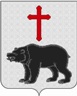 АДМИНИСТРАЦИЯ МУНИЦИПАЛЬНОГО ОБРАЗОВАНИЯ СЕЛЬСКОЕПОСЕЛЕНИЕ «МЕДВЕДЕВО» РЖЕВСКОГО РАЙОНА ТВЕРСКОЙ ОБЛАСТИ                                                                 ПОСТАНОВЛЕНИЕ31.03.2022                                                                                                                          № 4Об организации и  проведении  двухмесячника по благоустройству территории населенныхпунктов сельского поселения «Медведево»              Руководствуясь  Федеральным  законом от 06.10.2003 № 131-ФЗ «Об общих принципах организации местного самоуправления в Российской Федерации» , Постановлением Администрации Ржевского района от 09.03.2022 № 136 па «Об организации и проведении двухмесячника по благоустройству на территории Ржевского муниципального района , Уставом сельского поселения «Медведево», в целях повышения уровня  благоустройства , улучшения условий проживания населения   на территории сельского поселения «Медведево» ,проведения традиционных весенних работ по очистке, благоустройству и озеленению территорий населенных пунктов, предприятий, организаций и учреждений , Администрация сельского поселения «Медведево»                                                              ПОСТАНОВЛЯЕТ:Объявить  с 01 апреля по  31 мая  2022 года  традиционный двухмесячник по санитарной очистке и благоустройству территории населенных пунктов сельского поселения.Утвердить план мероприятий по благоустройству территории сельского поселения «Медведево» в период двухмесячника 2022 года . (приложение №1)Создать комиссию по подготовке, организации и проведению двухмесячника, проверке санитарного  состояния  ( приложение №2)В рамках двухмесячника привлечь к участию жителей населенных пунктов сельского поселения, учащихся школ, работников учреждений, ТСЖ в проведении субботников по уборке территорий населенных пунктов, сельских кладбищ, воинских захоронений, озеленению территорий  населенных пунктов.Владельцам торговых точек, руководителям бюджетных учреждений, предприятий, независимо от форм собственности,   навести надлежащий порядок на своих закрепленных и прилегающих территориях.Домовладельцам частного жилого сектора сельского поселения произвести  работы по благоустройству  и санитарной очистке  закрепленных  за ними и прилегающих территорий и очистке водоотводных канав.Руководителям предприятий и организаций, учреждений независимо от форм собственности и ведомственной  подчиненности, индивидуальным предпринимателям провести работы по благоустройству, санитарной очистке и озеленению закрепленных за ними и прилегающих территорий.По завершении двухмесячника провести проверку санитарного состояния закрепленных территорий.         9.  Настоящее постановление подлежит обнародованию в установленном порядке и                              размещению на официальном сайте www.Медведево.ржевский-район.рф в информационно-телекоммуникационной сети Интернет.       10.   Контроль за исполнением настоящего постановления оставляю за собой.Глава   сельского поселения  «Медведево»                                                               Д.А.Самарин                                                                                                              Приложение  №1 к постановлению                                                                                                                от 31.03.2022 № 7Планмероприятий по благоустройству территории сельского поселения «Медведево» в период двухмесячника 2022 года                                                                                                           Приложение  № 2 к постановлению                                                                                                             от 31.03.2022 №7Комиссия по подготовке, организации и проведению  двухмесячника, проверке санитарного  состоянияСамарин Д.А.-  Глава   сельского поселения «Медведево»  - председатель комиссии;Беляева М.А.- Председатель Совета депутатов  сельского поселения «Медведево»- заместитель председателяЧлены комиссии: Цветкова С.М.- депутат сельского поселения ,староста д.Медведево;Громов В.В. - депутат сельского поселения ,староста д. Павлюки;Горенков М.А. - депутат сельского поселения ,староста д. Замятино, п.Осуга;Кутилина Л.В.- зам.Главы администрации сельского поселения «Медведево»; Клочкова С.С. – специалист администрации сельского поселения «Медведево»;Миловидова С.А – специалист администрации сельского поселения «Медведево»;Смирнова Л.А. – специалист администрации сельского поселения «Медведево».№ п\пНаименования мероприятияСроки исполненияОтветственный исполнитель1Обеспечение активного участия жителей населенных пунктов, организаций, учреждений  в проведении двухмесячника по благоустройствуВ течение двухмесячникаГлава сельского поселения Совет депутатовСтаросты населенных пунктовАктив СП3Проведение в населенных пунктах:- субботников по санитарной очистки территории;-очистка и уборки территории от сухих и аварийных деревьев;-озеленение территорий (посадка декоративных кустов, цветов, разбивка клумб, газонов)-ремонт, покраска, оформление фасадов жилых домов, зданий сооружений, торговых точек-обустройство  придомовых территорий;-обустройство воинских захоронений, гражданских сельских кладбищ, стел, парков;- обеспечение пожарной безопасности;Апрель-майГлава сельского поселенияСовет депутатовСтаросты населенных пунктовАктив СП4Проведение среди населения разъяснительной работы по недопущению поджога травы            (весенних палов)Апрель-майГлава сельского поселенияСовет депутатовСтаросты населенных пунктовАктив СП